  НАЦИОНАЛЬНАЯ ВАТЕРПОЛЬНАЯ АССОЦИАЦИЯ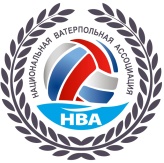       ЗАЯВКАРегулярный Чемпионат НВА 2020-21 гг. I Дивизион                                                                  г. Москва. Название команды _ВК «КАЗАНЬ»________________ /___г.Казань______/     Руководитель команды                                                                Ковязин Р.Р.       Подпись врача                                                                        ФИОСпортивное звание, разрядДата рожденияПодпись и печать врача (руководитель команды.№ п/пФИОСпортивное звание, разрядДата рожденияПодпись и печать врача (руководитель команды.ФИОСпортивное звание, разрядДата рожденияПодпись и печать врача (руководитель команды.1Круглов Денис ИгоревичКМС05.06.19932Галиакберов Айрат РаушановичКМС21.02.19853Гавриков Сергей ВладимировичКМС27.04.19804Шакирзянов Искандер РафаэлевичКМС05.07.19805Мишарин Дмитрий АлексеевичКМС06.04.19986Хаиров Тимур РадиковичКМС26.06.19827Панин Владислав ВикторовичКМС05.07.19768Кушко Евгений ВикторовичМС20.04.19819Маркоч Штефан СергеевичКМС24.12.199110Валеев Диас ВилориковичКМС15.01.197911Нуреев Владислав ВитальевичКМС08.04.199712Салимов Фархад ДамировичКМС22.01.199813Нурмухаметов Тимур ИльдаровичКМС03.05.198614Егоров Арсений АртемовичКМС17.03.199815Загитов Руслан РинатовичКМС03.05.198416Тихонов Кирилл АндреевичМС24.05.198917Лобачев Дмитрий СергеевичКМС14.03.200018Кузнецов Кирилл Валерьевич        КМС05.02.200219Варламов Константин ВикторовичМС04.02.197520Абдуллин Руслан ТахировичКМС02.06.1982